Mid-to-late Holocene lake evolution and its links with westerlies and Asian monsoon in the middle part of the Hexi Corridor, NW ChinaSimin Peng1, Yu Li1*, Xueru Zhou1, Lu Hao1, Zhangsen Zhang1, Haiye Li11Key Laboratory of Western China's Environmental Systems (Ministry of Education), College of Earth and Environmental Sciences, Center for Hydrologic Cycle and Water Resources in Arid Region, Lanzhou University, Lanzhou, 730000, China.*Corresponding author: Yu Li (liyu@lzu.edu.cn)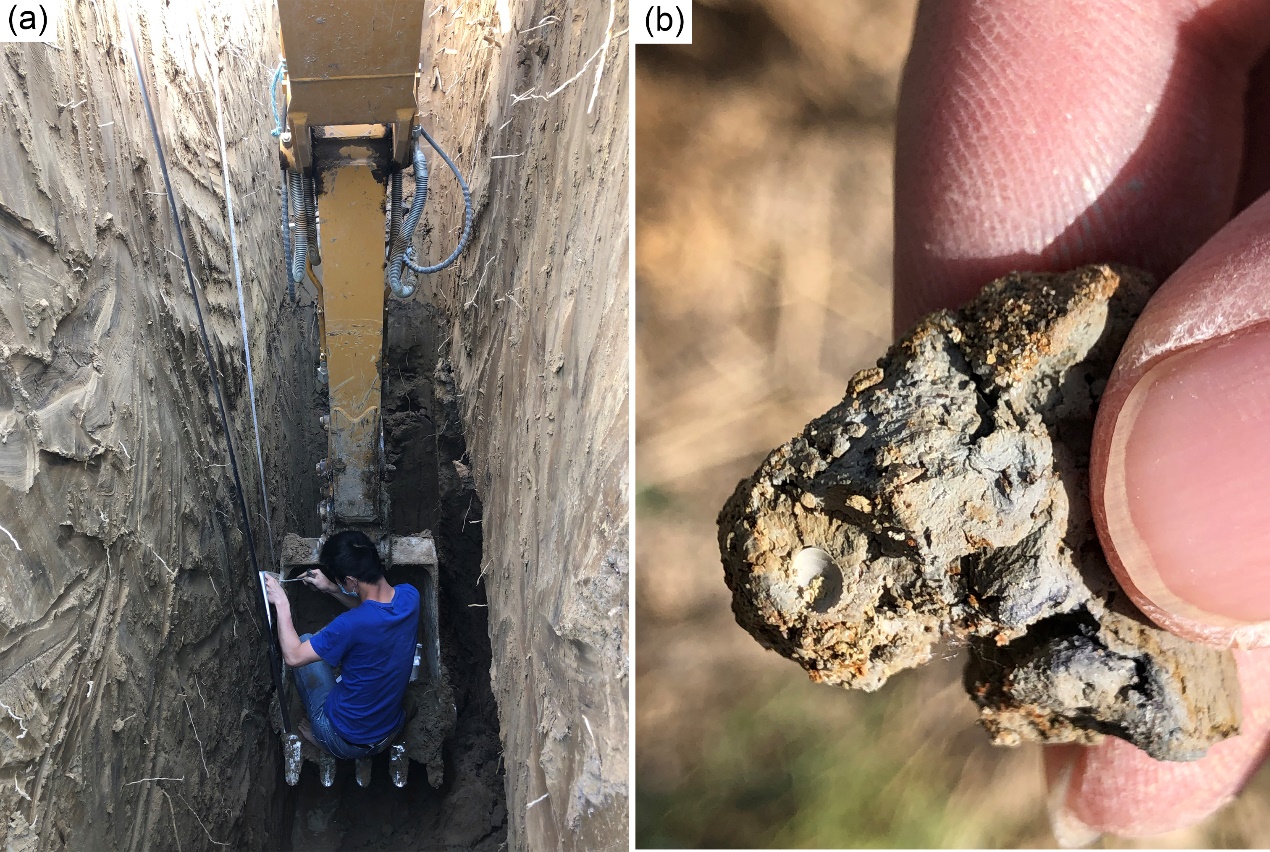 Figure. S1 Photo for the BHZ lake section and detailed characteristics of lacustrine sediments.Table S1. AMS 14C ages for the BHZ section.*: The anomalous ages discarded in the establishment of the age-depth model.Table S2. The median grain-size, MS, δ13Corg and δ18O, TOC, and TN of the BHZ section in the Heihe River basin.Laboratory numberDepth (cm)Dating materials14C age (yr BP)Corrected 14C age (yr BP)Calibrated 14C age (2σ) (cal yr BP)BA200385527Organic matter5940±303940±304381 (4515-4254)BA200386514.5Organic matter7265±355265±356058 (6181-5934)BA200387502Organic matter5860±353860±354285 (4410-4154)BA200388489.5Organic matter7430±355430±356235 (6299-6123)BA200389477Organic matter6890±354890±355628 (5717-5492)BA200390464.5Organic matter5925±303925±304359 (4506-4246)BA200391452Organic matter6600±354600±355324 (5463-5066)BA200392439.5Organic matter4915±252915±253055 (3156-2965)BA200393427Organic matter5950±303950±304411 (4519-4291)BA200394414.5Organic matter5295±303295±303512 (3574-3450)BA200395*402Organic matter14800±9012800±9015284 (15580-15025)BA200396*389.5Organic matter12990±7010990±7012914 (13074-12765)BA200397377Organic matter7435±355435±356236 (6300-6125)BA200398364.5Organic matter7285±355285±356078 (6188-5940)BA200399*352Organic matter8810±456810±457643 (7727-7575)BA200400*339.5Organic matter8625±456625±457508 (7573-7430)BA200401*327Organic matter10020±458020±458877 (9019-8651)BA200402*314.5Organic matter9930±457930±458772 (8985-8604)BA200403*302Organic matter9420±457420±458257 (8364-8050)BA200404*289.5Organic matter9375±457375±458187 (8325-8034)BA200405*277Organic matter12750±7010750±7012727 (12826-12621)BA200406*264.5Organic matter15430±10013430±10016173 (16492-15855)BA200407*246Organic matter14210±8012210±8014145 (14806-13813)BA200408*238Organic matter10890±608890±6010010 (10198-9757)BA200409*230Organic matter2160±25160±25173 (286-/)BA200410222Organic matter6115±404115±404646 (4822-4454)BA200411214Organic matter6230±404230±404748 (4863-4621)BA200412206Organic matter7570±405570±406353 (6440-6291)BA200413198Organic matter7120±355120±355831 (5982-5748)BA200414190Organic matter7420±405420±406231 (6301-6019)BA200415*182Organic matter13160±8011160±8013075 (13234-12845)BA200416*174Organic matter12820±7010820±7012769 (12895-12698)BA200417*166Organic matter13040±7011040±7012964 (13098-12775)BA200418*158Organic matter10180±608180±609134 (9399-8999)BA200419*150Organic matter11250±609250±6010417 (10569-10253)BA200420142Organic matter2610±25610±25603 (650-548)BA200421134Organic matter4845±302845±302952 (3060-2870)BA200422126Organic matter5575±303575±303875 (3975-3728)BA200423118Organic matter2610±20/2745 (2758-2728)BA200424110Organic matter2390±20/2399 (2487-2348)BA200425102Organic matter2555±25/2717 (2750-2516)BA20042694Organic matter2735±25/2817 (2875-2765)BA20042786Organic matter2940±25/3100 (3204-2997)BA20042878Organic matter3505±30/3771 (3870-3692)BA20042970Organic matter4290±30/4852 (4960-4825)BA20043062Organic matter3195±25/3415 (3454-3371)BA20043154Organic matter2930±25/3083 (3167-2969)BA20043246Organic matter2175±25/2228 (2309-2070)BA20043338Organic matter1925±25/1845 (1924-1745)BA20043430Organic matter755±20/680 (723-666)Sample numberDepth (cm)Clay (μm)MS (Xfd, %)δ13Corg (‰)δ18O (‰)TOC (%)TN (%)BHZ-00152752.7640.249501-25.29-8.85 1.07 0.04 BHZ-002514.555.512-0.499-24.76-8.97 1.02 0.04 BHZ-00350261.197-0.2495-23.57-8.77 1.23 0.05 BHZ-004489.556.7710.591716-23.84-9.44 1.21 0.04 BHZ-00547756.566-0.34861-23.72-9.01 1.22 0.04 BHZ-006464.556.775-0.499-23.76-8.55 1.48 0.05 BHZ-00745256.0560.948104-23.72-8.89 1.43 0.04 BHZ-008439.549.4960.04562-25.05-8.74 0.75 0.04 BHZ-00942756.525-0.0499-23.79-8.53 1.57 0.03 BHZ-010414.560.9030.15-23.82-8.73 1.46 0.04 BHZ-01140267.064-0.1-24.04-9.20 1.59 0.03 BHZ-012389.568.510-23.71-8.90 1.56 0.05 BHZ-01337781.160.05-23.69-8.64 1.65 0.04 BHZ-014364.581.8090.698603-23.65-9.51 1.60 0.03 BHZ-01535279.069-0.05-23.68-9.71 1.44 0.02 BHZ-016339.575.6180.4-23.14-9.88 1.40 0.02 BHZ-01732774.3110-23.20-10.15 1.34 0.04 BHZ-018314.564.9670-22.87-9.43 1.28 0.03 BHZ-01930267.7190.6-22.51-9.92 1.29 0.03 BHZ-020289.564.8740.1-22.71-9.62 1.30 0.02 BHZ-02127757.3870.45-22.68-9.56 1.27 0.03 BHZ-022264.541.7450.05-21.76-10.43 1.15 0.03 BHZ-02325226.762-0.4BHZ-02425032.841-0.35-22.46-10.13 1.22 0.02 BHZ-02524849.035-0.7BHZ-02624651.1440.1-21.56-10.06 1.29 0.02 BHZ-02724444.5940.198807BHZ-02824234.234-0.45-21.21-9.96 1.18 0.03 BHZ-02924029.483-0.25BHZ-03023828.76-0.2-22.26-10.20 1.09 0.03 BHZ-03123625.823-0.35BHZ-03223415.1570.199601-21.67-11.09 1.01 0.04 BHZ-03323214.681-0.1497BHZ-03423025.110.25-25.16-10.30 1.24 0.04 BHZ-03522823.210.451807BHZ-03622628.658-0.4-23.76-9.98 1.32 0.04 BHZ-03722443.5910.1BHZ-03822263.8370.136364-24.30-9.06 1.57 0.04 BHZ-03922062.2360.05BHZ-04021865.4210-24.76-8.74 1.63 0.06 BHZ-04121667.090.1BHZ-04221454.693-0.4491-25.16-8.97 1.68 0.04 BHZ-04321268.2180BHZ-04421073.2090.2-24.16-9.34 1.43 0.03 BHZ-04520869.8210.1BHZ-04620667.4650.299401-24.67-9.05 1.56 0.04 BHZ-04720472.8830.0499BHZ-04820269.8920.1-25.22-8.77 1.70 0.05 BHZ-04920073.782-0.1BHZ-05019864.5930.199601-24.18-8.88 1.63 0.03 BHZ-05119665.6480.45BHZ-05219468.115-0.0998-23.99-9.11 1.47 0.03 BHZ-05319269.0870BHZ-05419070.201-0.8483-24.96-9.34 1.56 0.04 BHZ-05518872.980.099602BHZ-05618670.20.348606-24.03-10.09 1.31 0.03 BHZ-05718467.6430.15BHZ-05818271.069-0.75-23.66-9.44 1.16 0.04 BHZ-05918069.6470.25BHZ-06017868.683-0.1-24.17-9.07 1.46 0.08 BHZ-06117665.336-0.2BHZ-06217466.8060.653924-23.47-9.27 1.46 0.05 BHZ-06317266.887-0.05BHZ-06417061.3980.25-24.32-8.87 1.11 0.04 BHZ-06516862.1432.4BHZ-06616664.5230.8-23.99-9.38 1.19 0.05 BHZ-06716465.8710.948104BHZ-06816270.452-0.7-24.18-8.94 1.27 0.04 BHZ-06916070.250.55BHZ-07015862.1520.795229-24.23-8.85 1.09 0.04 BHZ-07115656.20.25BHZ-07215464.1870.249501-24.15-9.14 1.22 0.05 BHZ-07315260.1350.3BHZ-07415059.4790.347913-23.85-8.89 1.22 0.06 BHZ-07514855.311.996008BHZ-07614653.2210.848303-22.65-8.76 1.20 0.07 BHZ-07714453.7351.5BHZ-07814256.280.65-23.07-8.87 1.17 0.06 BHZ-07914063.6020.6BHZ-08013860.3980.695825-23.93-9.53 1.61 0.05 BHZ-08113660.207-0.15BHZ-08213461.1380.149701-23.87-8.96 1.69 0.04 BHZ-08313262.910.05BHZ-08413061.120.795229-23.57-8.87 1.47 0.05 BHZ-08512863.9640.349301BHZ-08612666.2930.399202-23.51-9.67 1.44 0.05 BHZ-08712468.123-0.0499BHZ-08812259.884-0.2-22.86-9.39 1.47 0.06 BHZ-08912053.8750.6BHZ-09011854.5020.848303-22.22-8.62 1.39 0.05 BHZ-09111652.2750.4BHZ-09211453.5990.2-23.47-8.81 1.45 0.05 BHZ-09311258.1070.798403BHZ-09411055.4790.9-22.90-8.75 1.39 0.05 BHZ-09510855.7141BHZ-09610654.371.45-22.92-9.34 1.41 0.05 BHZ-09710448.0751.55BHZ-09810250.4961-23.08-8.95 1.37 0.04 BHZ-09910049.9410.149701BHZ-1009853.4230.8-23.49-9.43 1.40 0.05 BHZ-1019647.9980.9BHZ-1029448.7371.6-22.91-9.37 1.39 0.04 BHZ-1039244.4340.25BHZ-1049046.3890.6-23.23-9.73 1.40 0.04 BHZ-1058844.7790.545635BHZ-1068642.3550.898204-23.79-9.10 1.32 0.04 BHZ-1078437.7370.848303BHZ-1088241.4260.548902-22.94-9.61 1.27 0.03 BHZ-1098036.230.249501BHZ-1107833.9640.349301-23.29-10.09 1.28 0.03 BHZ-1117634.4870.64741BHZ-1127431.7610.1-23.17-8.87 1.28 0.03 BHZ-1137233.0930.348606BHZ-1147034.9770.199601-23.12-10.90 1.32 0.03 BHZ-1156835.9150.5BHZ-1166636.0760.898204-23.19-9.51 1.31 0.06 BHZ-1176435.3850.7BHZ-1186235.4780.3-23.05-9.64 1.28 0.04 BHZ-1196038.6950.5BHZ-1205836.8880.65-23.70-9.64 1.36 0.03 BHZ-1215637.791-0.0498BHZ-1225438.6440.95-23.38-9.66 1.31 0.04 BHZ-1235242.010.5BHZ-1245039.4010.499002-23.40-8.77 1.34 0.03 BHZ-1254838.2191.5BHZ-1264632.5540.1-23.28-9.28 1.24 0.03 BHZ-1274429.8280.199601BHZ-1284232.4350.348606-23.80-9.09 1.24 0.03 BHZ-1294031.8450.55BHZ-1303833.831-0.05-23.62-9.50 1.37 0.04 BHZ-1313633.832-0.3BHZ-1323434.232-0.15-23.97-9.21 1.36 0.04 BHZ-1333233.6630.2BHZ-1343036.6491.5-24.67-9.47 1.32 0.05 BHZ-1352834.4190.9BHZ-1362632.9770.65-24.37-9.00 1.32 0.06 BHZ-1372435.8530.64741BHZ-1382234.2260.45-24.16-8.93 1.52 0.09 BHZ-1392037.8171.2BHZ-1401837.1461.693227-24.18-9.67 1.51 0.07 